Disciplinas ofertadas para o período de 2018.1Matriculas: 23 a 27 de março de 2018Início das Aulas: a partir do dia 09 de abril de 2018*A combinar entre os matriculados e o professor (vagas especificas e limitadas para os orientados da área). As aulas acontecerão a cada quinze dias, naquelas que não são condensadas.Prof. Dr. Elton Lima SantosCoordenador do Mestrado Profissional em Energia da BiomassaCECA / UFAL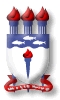 UNIVERSIDADE FEDERAL DE ALAGOAS - UFALPRÓ-REITORA DE PÓS-GRADUAÇÃO E PESQUISA - PROPEPCENTRO DE CIÊNCIAS AGRÁRIAS - CECAPrograma de Pós-Graduação em Energia da Biomassa - PPGEB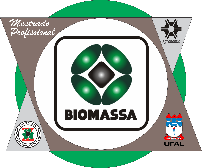 ProfessorDISCIPLINASDias e horáriosRicardo Araújo Ferreira JuniorIntrodução a energia da Biomassa (obrigatória para quem ainda não cursou)Sexta-feira - 8:00 - 12:00hHugo H. Costa Do NascimentoProdução de sementes e mudas florestais com fins energéticos Quinta-Feira - 13:30 - 12:00hRafael RicardoFundamentos de Silvicultura tropical e florestas energéticasQuinta-Feira - 8:00 - 12:00hVânia Aparecida Propriedades da biomassa florestal para produção de energiaQuinta-feira – 8:30-12:00hAndrea VasconcelosEconomia e Mercado da Energia da biomassaQuinta-Feira - 13:30 - 12:00hGildemberg LealProdução de biocombustível: etanolQuarta-feira -13:00 - 17:00hCícero Luiz Calazans de Lima Balanço energético das culturas amiláceas e na produção de etanolQuarta-Feira - 13:00 - 17:00h 17:00João Messias dos SantosMelhoramento de cana para biomassa: cana-energiaQuarta-feira – 8:30-12:00hElton Lima SantosTópicos especiais em biodigestores rurais**